             	Missione Tau Onlus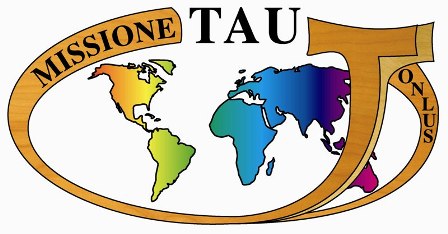                  Via di Grottarossa, 301        00189 Roma                				         Tel. 06.90 28 63 29               				         Codice Fiscale : 97441880586               				         Web. Site: www.missionetau.it       E-mail: missionetau@fmsc.it       Cell. 333 8637430Carissime famiglie dell’Istituto Asisium,Vi comunichiamo che da questo anno, la sede tradizionale del mercato di Natale, si è trasferito presso la casetta, ( Foresteria), che rimane alla sinistra dell’ingresso principale della scuola.Questa sede diventerà, il centro di diverse attività  e   sarà nostra cura, informarVi con anticipo di ogni iniziativa che verrà presa, comunicando i diversi orari.Infine vi informiamo che i punti di raccolta saranno: l’ingresso della scuola materna, il salone verde  e l’ingresso principale e ovviamente alla casetta.L’anno si concluderà con il tradizionale mercatino di Natale, che si terrà dal lunedì 1 dicembre a venerdì 19 dicembre 2014, dalle ore 8,30 alle ore 16,30.Vi aspettiamo , nella certezza che parteciperete numerosi a tutti gli eventi che verranno organizzati.Vi ringraziamo  per la Vostra attenzione, buon anno scolastico a tutti. Sr.Giorgina  e sr. Ermellina E tutti i collaboratori e collaboratrici